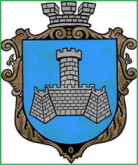 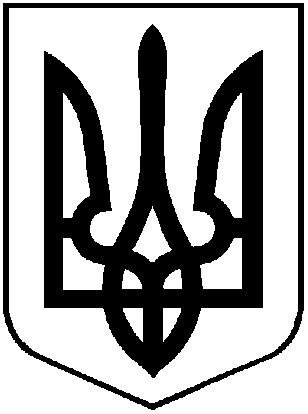 УкраїнаМІСТО ХМІЛЬНИКВІННИЦЬКОЇ ОБЛАСТІРОЗПОРЯДЖЕННЯМІСЬКОГО ГОЛОВИвід 01 серпня  2017 року                                                         №309-рПро створення робочої групи з підготовки проекту регуляторногоакта «Про внесення змін до рішення 44 сесії міської ради 6 скликання від 12.09.2013 р. №1301 «Про затвердження Положення про орендукомунального майна територіальної громади міста Хмільника» (зі змінами)Враховуючи план діяльності Хмільницької міської ради з підготовки проектів регуляторних актів на 2017 рік, затверджений рішенням 27 сесії міської ради 7 скликання від 13.12.2016 р. №630, а також службову записку начальника відділу прогнозування та залучення інвестицій управління економічного розвитку та євроінтеграції міської ради Кондратовець О.В., з метою підготовки проекту регуляторного акта «Про внесення змін до рішення 44 сесії міської ради 6 скликання від 12.09.2013 р. №1301 «Про затвердження Положення про оренду комунального майна територіальної громади міста Хмільника» (зі змінами), керуючись ст. 42 Закону України  «Про місцеве самоврядування в Україні»:Створити робочу групу в складі:Загіка Володимир Михайлович – заступник міського голови з питань діяльності виконавчих органів міської ради, голова робочої групи;члени робочої групи:           Буликова Надія Анатоліївна – начальник юридичного відділу міської ради;           Дорох Віталій Володимирович – голова Хмільницької районної громадської організації «Право» (за згодою);            Загниборода Михайло Миколайович – начальник управління містобудування та архітектури міської ради, головний архітектор міста;            Заплитнюк Андрій Юрійович – юрисконсульт управління освіти міської ради;Києнко Галина Григорівна – завідувач сектору комунальної власності управління житлово-комунального господарства та комунальної власності Хмільницької міської ради;Кондратовець Ольга Василівна - начальник відділу прогнозування та залучення інвестицій управління економічного розвитку та євроінтеграції міської радиЛипень Сергій Вікторович – юрисконсульт КП «Хмільниккомунсервіс»;Підвальнюк Юрій Григорович – начальник управління економічного розвитку та євроінтеграції міської ради;Святна Інна Вікторівна – начальник відділу прогнозування та аналізу доходів фінансового управління міської ради;Сікорська Жанна Володимирівна – юрист КП «Хмільницька ЖЕК»;Щербанюк Людмила Володимирівна – головний бухгалтер Хмільницької ДЮСШ. 2. Засідання робочої групи проводити по мірі потреби до повного завершення підготовки проекту регуляторного акта «Про внесення змін до рішення 44 сесії міської ради 6 скликання від 12.09.2013 р. №1301 «Про затвердження Положення про оренду комунального майна територіальної громади міста Хмільника» (зі змінами).3. Робочій групі підготувати узагальнений проект рішення до 01.09.2017 р.4. Контроль за виконанням цього розпорядження залишаю за собою.               Міський голова                                                                       С.Б.Редчик